Lednové dění v RC Maják Tanvald:Programovou nabídku najdete na www.centrumajak.cz,                                           Facebook: Rodinné centrum Maják, TanvaldPRAVIDELNÝ PROGRAM V CENTRU:Pondělí:9:00 – 12:00 Dopolední hernička, podpora sociálních vztahů13:00 – 17:00 Příprava na školní docházku s Mgr. HýskovouÚterý:9:00 – 12:00 Dopolední hernička, rozvoj řeči (písničky, říkadla, rytmizace),podpora sociálních vztahů, sdílení problémů, výměna zkušeností16:00 – 18:00 Odpolední setkávání rodin, svépomocná skupina13:00 – 17:00 Příprava na školní docházku s Mgr. HýskovouStředa:9:00 – 12:00 Hravá a tvořivá dopoledne pro předškoláky (bez rodičů) – informace a přihlášení na čísle: 607 916 13114:00 – 17:00 Příprava na školní docházku s Mgr. ŽáčkovouČtvrtek9:00 – 12:00 Dopolední hernička, minidílnička zaměřená na přírodu, sdíleníOdpoledne - každý 1. čtvrtek v měsíci setkávání seniorů ze Senior klubu II, TanvaldPátek9:00 – 12:00 Baby Club - setkávání maminek a jejich miminek, prostor pro vzájemné naslouchání,sdílení, výměnu zkušeností15:00 – 16:00 Aj pro nejmenší s R. Clover (tel. 776 222 527)19:00 – 20:00 zdravotní cvičení s RozárkouPÉČE O PĚSTOUNSKÉ RODINY, DOPROVÁZENÍ A PORADENSTVÍ PRO OHROŽENÉ RODINY v RC Majákklíčová pracovnice:Bc. Andrea Josífková, tel. 739 080 722
pondělí, čtvrtek 8:30 – 11:00 hod.Doprovázející pracovník ohrožených rodin:Mgr. Michaela Fričová, tel. 731 653 868Poradna pro ohrožené rodiny vždy ve středu 9:00 - 11:00 hod:Mgr. Libuše Rydvalová, tel. 774 825 085Psychoterapie: Mgr. Petra Stěhulová, tel. 774 953 877Mediace: Ing. Věra Černá, tel. 734 754 654NÁHRADNÍ RODINNÁ PÉČEPokud z jakéhokoliv důvodu nemůže dítě vyrůstat ve své biologické rodině, tak je pro něj v ideálním případě nalezena rodina náhradní. Rodinné prostředí je pro dítě vždy lepším východiskem, než ústavní péče. U těch nejmenších dětí to platí dvojnásob. Dítě v náhradní rodinné péči tak vyrůstá v rodině s milujícími „rodiči“, zažívá bezpečí, přijetí a lásku. Má své místo, svoji roli, své povinnosti. Náhradní rodinná péče se zajišťuje formou osvojení, pěstounské péče, nebo pěstounské péče na přechodnou dobu. V případě, že máte zájem o získání podrobnějších informací o možnosti stát se náhradním rodičem, kontaktujte RC Maják Tanvald, které se věnuje doprovázení pěstounských rodin a poradenstvím v oblasti náhradní rodinné péče. Informace Vám na tel. čísle: 774 825 085 poskytne Mgr. Libuše Rydvalová. Jednoduché a srozumitelné informace naleznete také na webu rodinalk.cz.MÍT DOMOV A RODINU „Samozřejmost, nebo vzácnost?“ je kampaň, která odstartovala roku 2015 v Libereckém kraji. Jejím cílem je propagace náhradní rodinné péče a získávání nových pěstounů či osvojitelů. RC Maják je součástí pracovní skupiny pro vyhledávání náhradních rodičů této kampaně. Pracovní skupina realizuje aktivity pro vyhledávání náhradních rodičů a nastavuje kampaň tak, aby oslovovala veřejnost po celém kraji. Nejvýznamnější aktivitou kampaně je Týden náhradního rodičovství. Pro širokou veřejnost jsou po celém kraji přichystány volně přístupné besedy s odborníky a pěstouny, dny otevřených dveří, výstavy, koncert nebo také videoprojekce. Hlavním cílem Týdne náhradního rodičovství je vzbudit zájem veřejnosti o náhradní rodinnou péči (tj. osvojení/adopce, pěstounství dlouhodobé a pěstounství na přechodnou dobu), zlepšit informovanost, vyvrátit mýty a předsudky panující mezi lidmi o náhradním rodičovství a zvýšit počet náhradních rodičů. 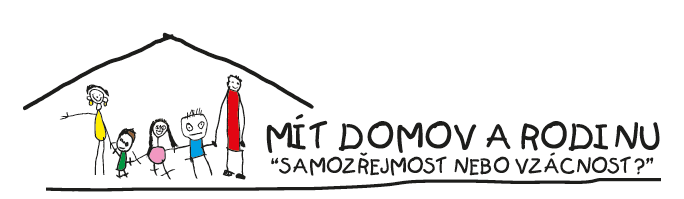 